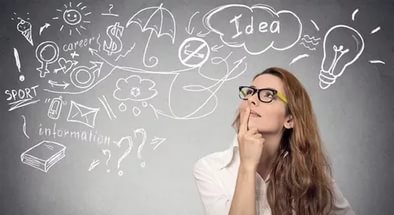 Аннотация к курсу «Рецепты правильных умозаключений»      Процесс бурной информации общества требует нового подхода в системе образования. В современной жизни особое значение для развития человека приобретают умения собирать необходимую информацию, целесообразно пользоваться ею, проводить элементарные исследования, выдвигать гипотезы, делать выводы, умозаключения, что так актуально в современных условиях развития общества.      Как научиться делать правильные выводы? Каким образом следует рассуждать, чтобы самому найти нужное решение? Как узнать рецепт, который сможет привести к правильному умозаключению? Можно ли этому научиться?     Возникла идея создания общедоступного курса изучения логики построения нашей речи. Цель: познакомить учащихся с основными законами логики построения предложений как одним из способов активизации познавательной деятельности учащихся, приводящей к правильным умозаключениям.       В предложенном курсе рассматриваются действия, которые способствуют обогащению наших познаний: объясняются правила выражения мысли посредством логической связи, выявляются схемы и логические правила построения простых и сложных предложений. Понимание логики построения предложений и приводит к  правильным умозаключениям.        Курс предназначен для учащихся, молодых учителей, родителей. Главное назначение курса состоит в том, чтобы вызвать возрастающий интерес к новым наукам. Тематика заданий содержит полезную и любопытную информацию, интересные факты и рецепты, способные развить творческий потенциал обучающихся.   «Знание только тогда знание, когда приобретено усилиями своей мысли, а не памятью»,- писал великий русский писатель Л.Н.Толстой. Эти мудрые слова мыслителя неоспоримы. 